 Autor: Andrea Tláskalová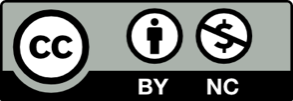 Toto dílo je licencováno pod licencí Creative Commons [CC BY-NC 4.0]. Licenční podmínky navštivte na adrese [https://creativecommons.org/choose/?lang=cs]. Video: Slepá bábaSlepá bábaDoplň do pravidel hry správná slovesa: zavážeme, točíme, říkáme, najít, volají, uhádnout, rozutíkáme, ohraničíme, neviděl, pustit.Nejdříve provazem _________________ místo, ve kterém budeme hrát.Šátkem jednomu hráči ___________ oči, aby vůbec ______________.S hráčem ___________ kolem dokola (kolem jeho osy) a ______________ při tom říkanku Slepá bába.Při poslední větě pomalu pustíme bábu a s ostatními hráči se ______________ různě po předem vyznačeném místě.Děti na Slepou bábu ___________ a lákají ji.Bába má za úkol podle hlasů a zvuků ___________ a chytit ostatní hráče.Když někoho chytí, musí podle hlasu, smíchu, vlasů nebo oblečení _________________, kdo to je.Pokud se jí nepodaří uhádnout, musí hráče _____________ a snažit se chytit někoho jiného.Když uhádne, chycený hráč se stává v dalším kole Slepou bábou.Rozstříhaná říkankaZ jednotlivých řádků slož říkanku:bába: Zlatá jehla.                                         hráč: Co v kohoutě?bába: Nic!                                                      hráč: Co v tom koutě?!bába: Do kouta!                                           hráč: Co v té niti?bába: Zlatá niť.                                             hráč: Tak si mě, slepá bábo, chyť!bába: Zlaté vejce.                                        hráč: Co v té jehle?bába: Kohouta.                                            hráč: Co v tom vejci?Slepá bábo, kam Tě vedu?________________________________________________________________________________________________________________________________________________________________________________________________________________________________________________________________________________________________________________________________________________________________________________________________________________________________________________________________________________________________________________________________________________________________________________________________________________________________________________________________________________________________________________________________________________________________________________________________________________________________________________________________________________________________________________________________________________________________________